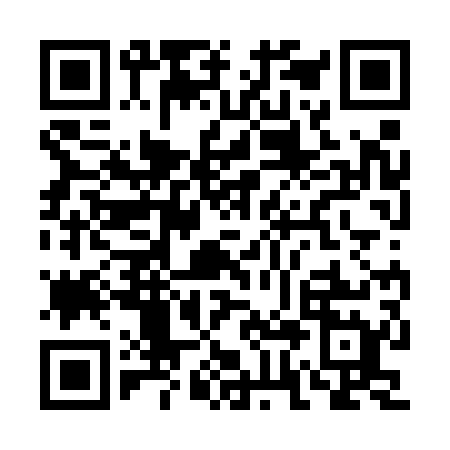 Prayer times for Monte dos Pelados, PortugalWed 1 May 2024 - Fri 31 May 2024High Latitude Method: Angle Based RulePrayer Calculation Method: Muslim World LeagueAsar Calculation Method: HanafiPrayer times provided by https://www.salahtimes.comDateDayFajrSunriseDhuhrAsrMaghribIsha1Wed4:556:361:316:258:2710:022Thu4:546:351:316:268:2810:033Fri4:526:341:316:268:2910:044Sat4:506:331:316:278:3010:065Sun4:496:321:316:278:3110:076Mon4:476:301:316:288:3210:097Tue4:466:291:316:288:3310:108Wed4:446:281:316:298:3410:119Thu4:436:271:316:298:3510:1310Fri4:416:261:316:308:3510:1411Sat4:406:251:316:308:3610:1512Sun4:386:241:316:318:3710:1713Mon4:376:231:316:318:3810:1814Tue4:366:221:316:328:3910:1915Wed4:346:221:316:328:4010:2116Thu4:336:211:316:338:4110:2217Fri4:326:201:316:338:4210:2318Sat4:306:191:316:348:4310:2519Sun4:296:181:316:348:4410:2620Mon4:286:181:316:358:4410:2721Tue4:276:171:316:358:4510:2822Wed4:256:161:316:368:4610:3023Thu4:246:161:316:368:4710:3124Fri4:236:151:316:378:4810:3225Sat4:226:141:316:378:4910:3326Sun4:216:141:316:378:4910:3427Mon4:206:131:316:388:5010:3628Tue4:196:131:326:388:5110:3729Wed4:186:121:326:398:5210:3830Thu4:186:121:326:398:5210:3931Fri4:176:111:326:408:5310:40